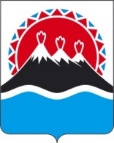 МИНИСТЕРСТВОСОЦИАЛЬНОГО БЛАГОПОЛУЧИЯ И СЕМЕЙНОЙ ПОЛИТИКИКАМЧАТСКОГО КРАЯПРИКАЗ № [Номер документа]-пг.  Петропавловск - Камчатский	                    	            [Дата регистрации]В соответствии с частью 4 статьи 19 Федерального закона от 05.04.2013 N 44-ФЗ «О контрактной системе в сфере закупок товаров, работ, услуг для обеспечения государственных и муниципальных нужд» на основании постановления Правительства Камчатского края от 21.06.2016 № 232-П «Об утверждении Правил определения требований к закупаемым исполнительными органами государственной власти Камчатского края и подведомственных им краевыми казенными и бюджетными учреждениями отдельным видам товаров, работ, услуг (в том числе предельных цен товаров, работ, услуг)»,ПРИКАЗЫВАЮ:Утвердить Ведомственный перечень отдельных видов товаров, работ, услуг, закупаемых Министерством социального благополучия и семейной политики Камчатского края и подведомственными ему краевыми казенными и бюджетными учреждениями, в отношении которых определяются требования к их потребительским свойствам (в том числе качеству) и иным характеристикам (в том числе предельные цены товаров, работ, услуг) согласно приложению.2. Признать утратившими силу:1) приказ Министерства социального развития и труда Камчатского края от 06.06.2019 № 695-п «Об утверждении ведомственного перечня отдельных видов товаров, работ, услуг, закупаемых Министерством социального развития и труда Камчатского края и подведомственными ему краевыми казенными учреждениями»; 2) приказ Министерства социального развития и труда Камчатского края от 27.11.2019 № 1468-п «О внесении изменений в приложение к приказу Министерства социального развития и труда Камчатского края от 06.06.2019 № 695-п «Об утверждении ведомственного перечня отдельных видов товаров, работ, услуг, закупаемых Министерством социального развития и труда Камчатского края и подведомственными ему краевыми казенными учреждениями».3. Приказ вступает в силу со дня его подписания и распространяется на правоотношения с 01.01.2021.Приложение к приказу                      Министерства социального благополучия и семейной политики Камчатского края            от [Дата регистрации] № [Номер документа] -пМетодика прогнозирования поступлений доходов в краевой бюджет в части доходов, администрируемых Министерством социального благополучия и семейной политики Камчатского краяНастоящая методика прогнозирования поступлений доходов в краевой бюджет в части доходов, администрируемых Министерством социального благополучия и семейной политики Камчатского края (далее – Методика, Министерство) разработана на основании положений статьи 160.1 Бюджетного кодекса Российской Федерации, постановления Правительства Российской Федерации от 23.06.2016 № 574 «Об общих требованиях к методике прогнозирования поступлений доходов в бюджеты бюджетной системы Российской Федерации».Перечень доходов, в отношении которых Министерство осуществляет бюджетные полномочия администратора доходов, устанавливается законом о краевом бюджете на текущий финансовый год и на плановый период.Методика применяется Министерством при ежегодном составлении прогноза поступлений доходов в краевой бюджет на очередной финансовый год и на плановый период.Прогноз безвозмездных поступлений осуществляется Министерством в соответствии с объемом расходов, предусмотренных на указанные цели проектом федерального закона о федеральном бюджете на очередной финансовый год и на плановый период. Показатели безвозмездных поступлений в очередном финансовом году корректируются Министерством с учетом их фактического поступления в ходе исполнения краевого бюджета.Методика предусматривает использование при расчете прогнозного объема безвозмездных поступлений оценку влияния на объем поступлений доходов отдельных решений Президента Российской Федерации, Правительства Российской Федерации, Правительства Камчатского края. Прогнозные показатели могут корректироваться Министерством в течение финансового года.Для расчета прогнозируемого объема доходов применяются следующие методы:Об утверждении Ведомственного перечня отдельных видов товаров, работ, услуг, закупаемых Министерством социального благополучия и семейной политики Камчатского края и подведомственными ему краевыми казенными и бюджетными учреждениями, в отношении которых определяются требования к их потребительским свойствам (в том числе качеству) и иным характеристикам (в том числе предельные цены товаров, работ, услуг)Министр[горизонтальный штамп подписи 1]А.С. ФёдороваКод дохода бюджетной классификации Российской ФедерацииНаименование вида доходовПоказатель, используемый для расчета прогнозного объема поступлений; источник данных для соответствующего показателяМетод расчета прогнозного объема поступления соответствующего дохода(комбинация методов)12341 13 01992 02 0000 130Прочие доходы от оказания платных услуг (работ) получателями средств бюджетов субъектов Российской Федерациипланируемое количество платных услуг (статистические данные не менее чем за 3 года или за весь период оказания услуги в случае, если он не превышает 3 года); стоимость услуги, утвержденная приказом Министерствапрямой счет1 13 02062 02 0000 130Доходы, поступающие в порядке возмещения расходов, понесенных в связи с эксплуатацией имущества субъектов Российской Федерациигодовой объем доходов не менее чем за 3 года или за весь период поступления соответствующего вида доходов в случае, если он не превышает 3 года;отчет о состоянии лицевого счета администратора доходов бюджета на 1 января года, следующего за отчетным годом (форма 0531787)усреднение, экстраполяция1 13 02992 02 0000 130Прочие доходы от компенсации затрат бюджетов субъектов Российской Федерациигодовой объем доходов не менее чем за 3 года или за весь период поступления соответствующего вида доходов в случае, если он не превышает 3 года;отчет о состоянии лицевого счета администратора доходов бюджета на 1 января года, следующего за отчетным годом (форма 0531787)усреднение, экстраполяция1 16 00000 00 0000 000Денежные взыскания (штрафы) за нарушение законодательства Российской Федерации о контрактной системе в сфере закупок товаров, работ, услуг для обеспечения государственных и муниципальных нужд для нужд субъектов Российской Федерациигодовой объем доходов не менее чем за 3 года или за весь период поступления соответствующего вида доходов в случае, если он не превышает 3 года;отчет о состоянии лицевого счета администратора доходов бюджета на 1 января года, следующего за отчетным годом (форма 0531787)усреднение, экстраполяция2 02 25007 02 0000 150Субсидии бюджетам субъектов Российской Федерации на выплату региональных социальных доплат к пенсиилимиты бюджетных обязательств на принятие и (или) исполнение бюджетных обязательств на очередной (текущий) финансовый год (плановый период)доведение в установленном порядке объема расходов соответствующего бюджета бюджетной системы Российской Федерации2 02 25078 02 0000 150Субсидии бюджетам субъектов Российской Федерации на осуществление единовременной выплаты при рождении первого ребенка, а также предоставление регионального материнского (семейного) капитала при рождении второго ребенка в субъектах Российской Федерации, входящих в состав Дальневосточного федерального округалимиты бюджетных обязательств на принятие и (или) исполнение бюджетных обязательств на очередной (текущий) финансовый год (плановый период)доведение в установленном порядке объема расходов соответствующего бюджета бюджетной системы Российской Федерации2 02 25084 02 0000 150Субсидии бюджетам субъектов Российской Федерации на ежемесячную денежную выплату, назначаемую в случае рождения третьего ребенка или последующих детей до достижения ребенком возраста трех летлимиты бюджетных обязательств на принятие и (или) исполнение бюджетных обязательств на очередной (текущий) финансовый год (плановый период)доведение в установленном порядке объема расходов соответствующего бюджета бюджетной системы Российской Федерации2 02 25163 02 0000 150Субсидии бюджетам субъектов Российской Федерации на создание системы долговременного ухода за гражданами пожилого возраста и инвалидамилимиты бюджетных обязательств на принятие и (или) исполнение бюджетных обязательств на очередной (текущий) финансовый год (плановый период)доведение в установленном порядке объема расходов соответствующего бюджета бюджетной системы Российской Федерации2 02 25302 02 0000 150Субсидии бюджетам субъектов Российской Федерации на осуществление ежемесячных выплат на детей в возрасте от трех до семи лет включительнолимиты бюджетных обязательств на принятие и (или) исполнение бюджетных обязательств на очередной (текущий) финансовый год (плановый период)доведение в установленном порядке объема расходов соответствующего бюджета бюджетной системы Российской Федерации2 02 25404 02 0000 150Субсидии бюджетам субъектов Российской Федерации на софинансирование расходов, связанных с оказанием государственной социальной помощи на основании социального контракта отдельным категориям гражданлимиты бюджетных обязательств на принятие и (или) исполнение бюджетных обязательств на очередной (текущий) финансовый год (плановый период)доведение в установленном порядке объема расходов соответствующего бюджета бюджетной системы Российской Федерации2 02 25462 02 0000 150Субсидии бюджетам субъектов Российской Федерации на компенсацию отдельным категориям граждан оплаты взноса на капитальный ремонт общего имущества в многоквартирном домелимиты бюджетных обязательств на принятие и (или) исполнение бюджетных обязательств на очередной (текущий) финансовый год (плановый период)доведение в установленном порядке объема расходов соответствующего бюджета бюджетной системы Российской Федерации2 02 27121 02 0000 150Субсидии бюджетам субъектов Российской Федерации на софинансирование капитальных вложений в объекты государственной (муниципальной) собственности в рамках финансового обеспечения программ, направленных на обеспечение безопасных и комфортных условий предоставления социальных услуг в сфере социального обслуживаниялимиты бюджетных обязательств на принятие и (или) исполнение бюджетных обязательств на очередной (текущий) финансовый год (плановый период)доведение в установленном порядке объема расходов соответствующего бюджета бюджетной системы Российской Федерации2 02 35137 02 0000 150Субвенции бюджетам субъектов Российской Федерации на осуществление переданных полномочий Российской Федерации по предоставлению отдельных мер социальной поддержки граждан, подвергшихся воздействию радиациилимиты бюджетных обязательств на принятие и (или) исполнение бюджетных обязательств на очередной (текущий) финансовый год (плановый период)доведение в установленном порядке объема расходов соответствующего бюджета бюджетной системы Российской Федерации2 02 35220 02 0000 150Субвенции бюджетам субъектов Российской Федерации на осуществление переданного полномочия Российской Федерации по осуществлению ежегодной денежной выплаты лицам, награжденным нагрудным знаком «Почетный донор России»лимиты бюджетных обязательств на принятие и (или) исполнение бюджетных обязательств на очередной (текущий) финансовый год (плановый период)доведение в установленном порядке объема расходов соответствующего бюджета бюджетной системы Российской Федерации2 02 35260 02 0000 150Субвенции бюджетам субъектов Российской Федерации на выплату единовременного пособия при всех формах устройства детей, лишенных родительского попечения, в семьюлимиты бюджетных обязательств на принятие и (или) исполнение бюджетных обязательств на очередной (текущий) финансовый год (плановый период)доведение в установленном порядке объема расходов соответствующего бюджета бюджетной системы Российской Федерации2 02 35240 02 0000 150Субвенции бюджетам субъектов Российской Федерации на выплату государственного единовременного пособия и ежемесячной денежной компенсации гражданам при возникновении поствакцинальных осложненийлимиты бюджетных обязательств на принятие и (или) исполнение бюджетных обязательств на очередной (текущий) финансовый год (плановый период)доведение в установленном порядке объема расходов соответствующего бюджета бюджетной системы Российской Федерации2 02 35250 02 0000 150Субвенции бюджетам субъектов Российской Федерации на оплату жилищно-коммунальных услуг отдельным категориям гражданлимиты бюджетных обязательств на принятие и (или) исполнение бюджетных обязательств на очередной (текущий) финансовый год (плановый период)доведение в установленном порядке объема расходов соответствующего бюджета бюджетной системы Российской Федерации2 02 35270 02 0000 150Субвенции бюджетам субъектов Российской Федерации на выплату единовременного пособия беременной жене военнослужащего, проходящего военную службу по призыву, а также ежемесячного пособия на ребенка военнослужащего, проходящего военную службу по призывулимиты бюджетных обязательств на принятие и (или) исполнение бюджетных обязательств на очередной (текущий) финансовый год (плановый период)доведение в установленном порядке объема расходов соответствующего бюджета бюджетной системы Российской Федерации2 02 35280 02 0000 150Субвенции бюджетам субъектов Российской Федерации на выплаты инвалидам компенсаций страховых премий по договорам обязательного страхования гражданской ответственности владельцев транспортных средствлимиты бюджетных обязательств на принятие и (или) исполнение бюджетных обязательств на очередной (текущий) финансовый год (плановый период)доведение в установленном порядке объема расходов соответствующего бюджета бюджетной системы Российской Федерации2 02 35380 02 0000 150Субвенции бюджетам субъектов Российской Федерации на выплату государственных пособий лицам, не подлежащим обязательному социальному страхованию на случай временной нетрудоспособности и в связи с материнством, и лицам, уволенным в связи с ликвидацией организаций (прекращением деятельности, полномочий физическими лицами)лимиты бюджетных обязательств на принятие и (или) исполнение бюджетных обязательств на очередной (текущий) финансовый год (плановый период)доведение в установленном порядке объема расходов соответствующего бюджета бюджетной системы Российской Федерации2 02 35573 02 0000 150Субвенции бюджетам субъектов Российской Федерации на осуществление ежемесячной выплаты в связи с рождением (усыновлением) первого ребенкалимиты бюджетных обязательств на принятие и (или) исполнение бюджетных обязательств на очередной (текущий) финансовый год (плановый период)доведение в установленном порядке объема расходов соответствующего бюджета бюджетной системы Российской Федерации2 02 49001 02 0000 150Межбюджетные трансферты, передаваемые бюджетам субъектов Российской Федерации, за счет средств резервного фонда Правительства Российской Федерациилимиты бюджетных обязательств на принятие и (или) исполнение бюджетных обязательств на очередной (текущий) финансовый год (плановый период)доведение в установленном порядке объема расходов соответствующего бюджета бюджетной системы Российской Федерации2 18 00000 02 0000 150Доходы бюджетов субъектов Российской Федерации от возврата бюджетами бюджетной системы Российской Федерации остатков субсидий, субвенций и иных межбюджетных трансфертов, имеющих целевое назначение, прошлых летпо факту поступленияпрямой счет 2 19 00000 02 0000 150Возврат остатков субсидий, субвенций и иных межбюджетных трансфертов, имеющих целевое назначение, прошлых лет из бюджетов субъектов Российской Федерациипо факту поступленияпрямой счет 